装修基本情况介绍本服务站点位于市民中心三号花瓣与四号花瓣之间非室内位置，计划使用部分长23.6m，宽7.4m，占地面积约174.64㎡。站点规划设置办公区、等候区、心理服务区三个分区，包含办公室1间、心理咨询室2间、首诊访谈室1间、心理测评室1间、综合物理放松室1间共6个房间，主要提供心理访谈、心理咨询、心理测评、放松训练等心理健康服务。具体实施方案可根据施工具体情况和采购人需求调整。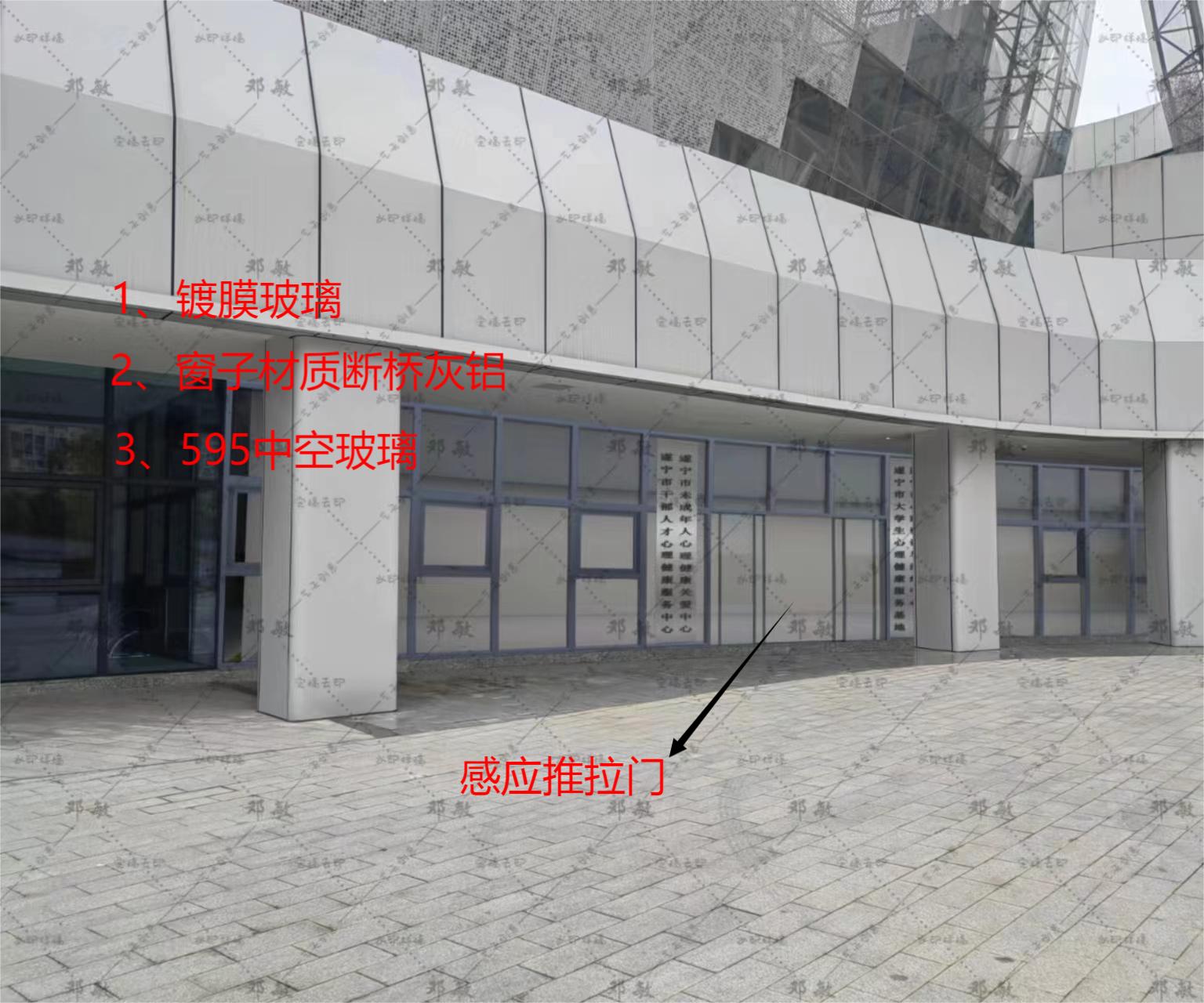 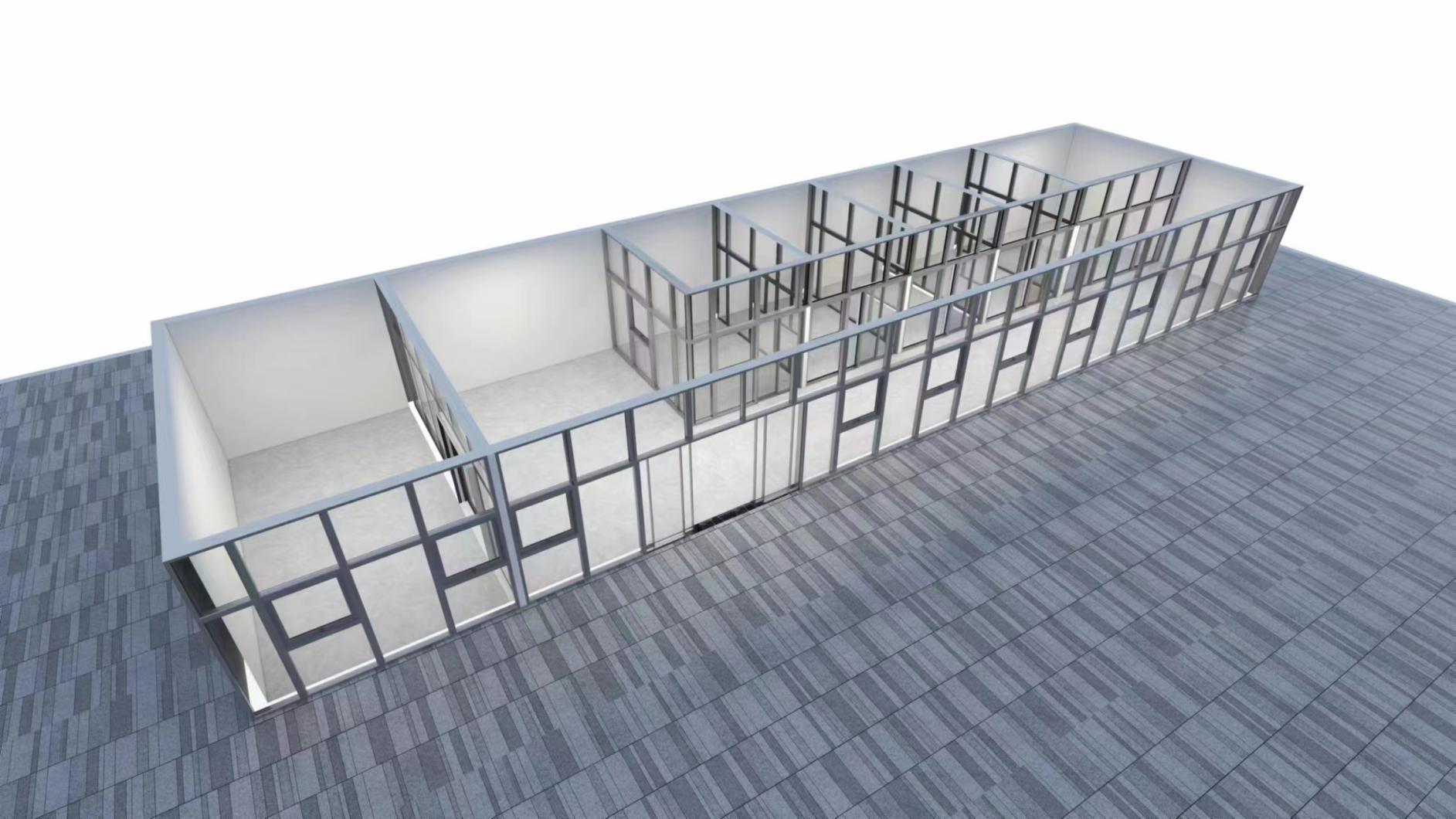 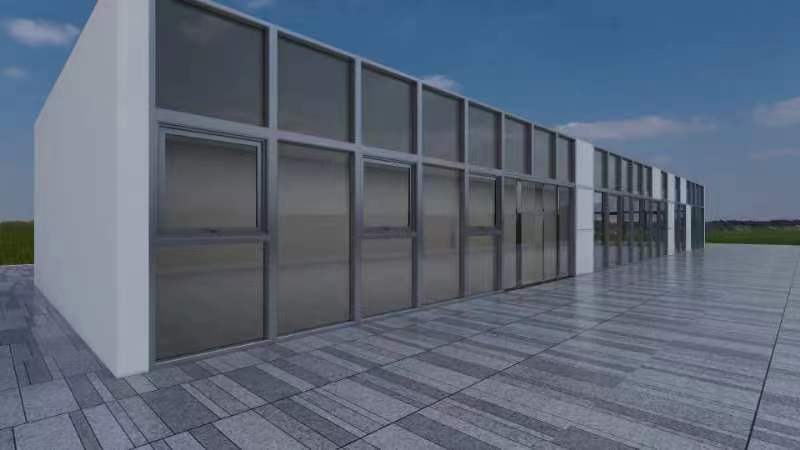 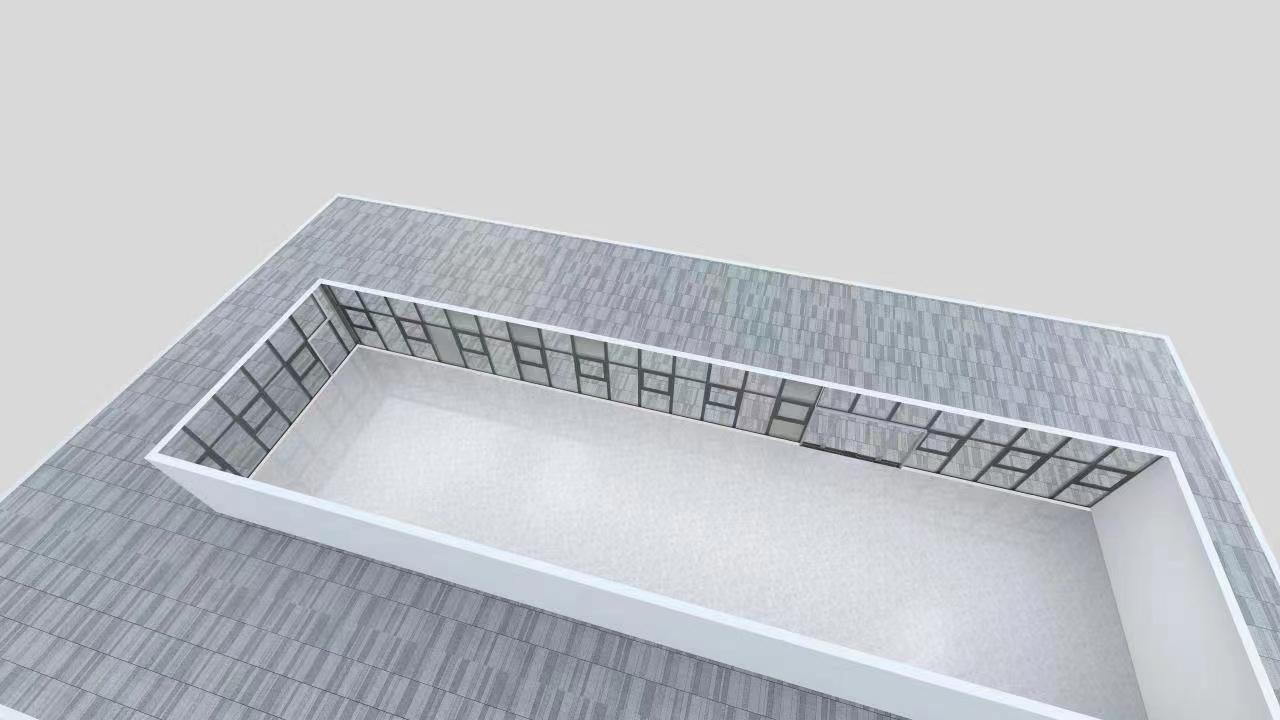 